Grid 2 Termly Descriptor - November/January 2019     Grid 2 Home Learning Grid - November/January 2019                              Due: 7th January 2019Health and WellbeingAnti-bullying WeekEmotional IntelligencePE with specialistCircle time/ Check-insLiteracyReading for EnjoymentScottish Book WeekWriting imaginative and personal stories, descriptions and instructionsVCOP Numeracy and MathsGrid systems, positions, compass useMeasureContinue to count in 3s and 4sNumber bondsNumber talks (developing mathematical strategies)+ / - calculationsInterdisciplinary LearningRomans in BritainRoman Army and SoldiersRoman TownsRoman GodsWhat P3 are learning in November/ December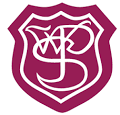 WilliamstonPrimary  SchoolDiscrete SubjectsRME – Christmas StoryOutdoor Learning (cross-curricular activities)PE – with specialistHWB – Emotional IntelligenceEXA – Roman ArtEthos and Life of the SchoolWhole school assembliesSchool Values and Reflective SpacesHouse PointsPartnership with school in MumbaiAdditional InformationP3a PE days are Tuesday and Wednesday.Please ensure your child brings their reading folder to school every day! Thank you!Opportunities for Personal AchievementsClass reward and praise systemsAchievement CertificatesCurricular achievements documented in I JournalsHealth and WellbeingTry to complete the Daily Mile every day.Come up with ideas for a playground game and teach it to your friends.Make a list of qualities you look for in a friend.LiteracyRead a story to a family member or a friend.Reading Book discussionsWeekly spelling activitiesWeekly reading Numeracy and MathsNaming and sequencing 2-digit and 3-digit numbers; number before/after/betweenContinue to count in 2s, 3s, 4s, 5s and 10s.Look for Roman numerals in the world around us.Interdisciplinary LearningCreate a Roman style piece of artwork.Research a Roman God.Use junk to create a Roman weapon.P3  Home Learning Activities September/ OctoberWilliamstonPrimary  SchoolDiscrete SubjectsDiscuss the reason Christians celebrate Christmas.Design a little booklet to tell us about your emotions.Choose a random act of kindness every day.Ethos and Life of the SchoolTell your family about assemblies each Friday.Additional InformationBring in show and tell items on a Friday onlyOpportunities for Personal AchievementsRecord any personal achievements out of school and bring in to share with class.